PUBLISHING WORLD DAY 10:00 – 16:00, 6th JUNE 2022 ESSEX BUSINESS SCHOOL, UNIVERSITY OF ESSEX PROGRAMME10.00 – 10.10
Introduction led by Ros Green, Director, Essex Book Festival 10:10 – 11.30
PLENARY: THE PUBLISHING WORLD Participants: Katie Packer Senior Commissioning Editor, Headline Books; Maja Antoine-Onikoyi Diversity & Inclusion Consultant, Tandem Collective; Rukhsana Yasmin Associate Literary Agent, Good Literacy Agency; Ros Green, Director, Essex Book Festival (Chair)11.30 – 11.50
Tea/coffee break (refreshments supplied)11.50 – 12.50
Parallel Workshop Sessions (1), (2), (3)  (1) What is the role of Commissioning Editor? (Katie Packer)(2) What is the role of a Diversity and Inclusion Consultant? (Maja Antoine-Onikoyi)(3) What makes a Good Literary Agent? (Rukhsana Yasmin)12.50 – 13.35
Lunch Break (lunch provided)13.35 – 14.35
Parallel Workshop Sessions (1), (2), (3)  14.35 – 14.55
Tea/coffee break (refreshments provided)14.55 – 15.55
Parallel Workshop Sessions (1), (2), (3)  16.00 - Ends 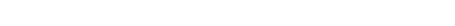 